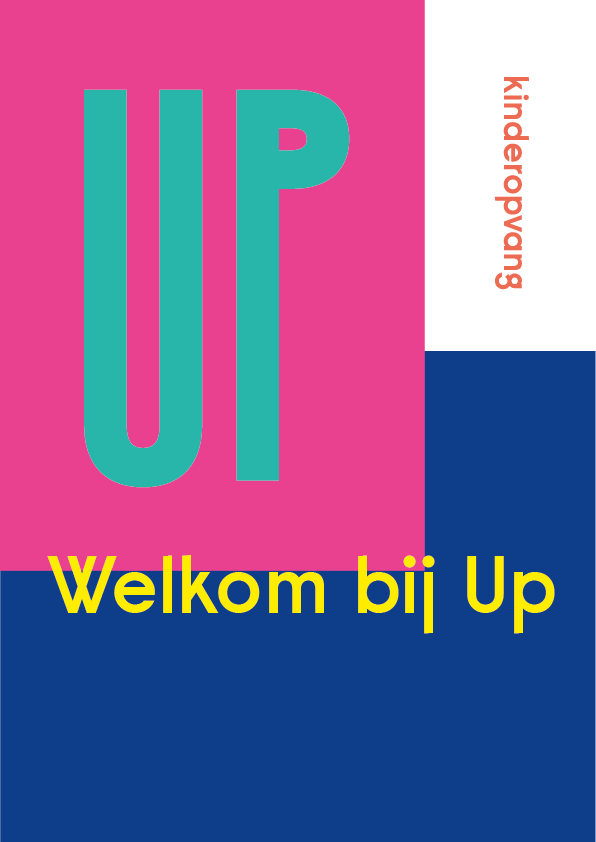 1. Dit is Up! 
Welkom bij UpUp is een professionele kinderopvangorganisatie met heel veel ervaring en enthousiasme. We zijn er voor álle kinderen, voor actiehelden en chill seekers, kinderen die recht op hun doel af gaan en kinderen die van de gebaande paden dwalen. En voor hun ouders. Met elkaar verrijken we het leven van ieder kind.Goed voor elkaarDe kinderopvang van Up is goed voor elkaar. Bij Up krijgen kinderen de ruimte om zich op hun eigen manier te ontwikkelen, leren kinderen spelenderwijs nieuwe skills en ontdekken ze onverwachte talenten. Maken ze nieuwe vriendjes, hebben ze plezier en doen ze vaardigheden op waar ze hun hele leven iets aan hebben. Zo zijn ze klaar voor de wereld van vandaag en morgen. Samen met de kinderen bedenken en organiseren onze pedagogisch medewerkers afwisselende activiteiten die volop ruimte bieden aan ontwikkeling en speelplezier. Ons activiteitenprogramma bevat volop inspirerende activiteiten en thema's die goed passen bij de behoeftes en belevingswereld van kinderen. Slim samenwerkenWe werken graag samen met ouders, scholen en organisaties in de wijk. Dat doen we vanuit een sterke maatschappelijke betrokkenheid en omdat we zo unieke vormen van kinderopvang kunnen aanbieden waarmee kinderen op een andere manier naar hun omgeving leren kijken. Onze samenwerking met het onderwijs staat garant voor een mooi doorlopende ontwikkelingslijn van 0 tot 13 jaar.Over UpUp heeft meer dan 20 vestigingen in Rijswijk, Den Haag (Ypenburg) en Delft. Stuk voor stuk ingericht met rijke speelruimtes, gezellige chill hoekjes, en altijd met een mogelijkheid om lekker naar buiten te gaan. Er werken bevlogen, vakkundige pedagogisch medewerkers die de kinderen helpen iedere dag het beste uit opgroeien te halen.Up heeft geen winstoogmerk; alles wat we verdienen gebruiken we om onze kinderopvang nog beter en leuker te maken. We bieden een breed aanbod, van kinderdagverblijf tot buitenschoolse opvang (en unieke opvang zoals Speelstart en Samenspel) voor een grote doelgroep. Bij Up kan iedereen zich thuis voelen. Dit document (pedagogische merkvisie) is tot stand gekomen in samenspraak met het team van de vestiging en bevat zowel informatie die voor alle vestigingen van Up geldt als informatie over deze specifieke vestiging. De vestigingen van Up zijn onderdeel van Kinderopvang Morgen en werken met de centrale pedagogische visie. Deze visie is op de website van Morgen te vinden. Op de vestigingspagina staat relevantie informatie over GGD inspecties, algemene en aanvullende voorwaarden. 2. Welkom bij UpWat leuk dat jouw kind onze vestiging komt bezoeken. Daar hebben wij veel zin in! Het is belangrijk dat jouw gegevens altijd kloppen bij ons, zo kunnen wij jou in nood of bij belangrijke boodschappen goed bereiken. Wijzigt er iets? Zet het in de ouderapp en geef het door aan het kindercentrum. AdresILSY-plantsoen 92497 GA Den HaagWebsitewww.upkinderopvang.nl/vestigingen/ilsy-plantsoenTelefoonnummersVestigingsmanager Michael van Kooperen: 06-1535 5265Openingstijden en groepenBuitenschoolse opvang Ilsy-PlantsoenBij deze Up vangen we kinderen op van 7 jaar t/m 13 jaar op na schooltijd (van 14.45-18.30 uur) en in de schoolvakanties en schoolvrije dagen (van 7.30-18.30 uur). De pedagogisch medewerkers werken op schoolvrije dagen in wisselende diensten, gericht op kindbezetting en personeelsplanning.Er zijn drie groepen:Red Wings	: max. 20 kinderenWhite Wings	: max 20 kinderenBlue Wings	: zelfstandigheidsgroep, max. 10 kinderenMaandag, dinsdag, donderdag en vrijdag (Laan van Hoornwijck 168): 15.00 tot 18.30 uurWoensdag 12.15 tot 18.30 uur (Laan van Hoornwijck 168)In de schoolvakanties 7.30-18.30 uur. Op woensdag en vrijdag bij de Laan van Hoornwijck 168.Elke groep wordt door hun eigen  pedagogisch medewerkers (pmw’s) begeleid, de pedagogisch medewerker-kind ratio is 1 op 10 kinderen. De groepen werken vanuit het ‘open deuren beleid’, een kind kan zich vrij bewegen en activiteiten worden op diverse plekken aangeboden. De kinderen starten in hun eigen groep en mogen na het eten en drinken kiezen waar ze willen spelen. Bij begeleide activiteiten, zoals workshops, bestaat de groep deelnemers uit maximaal tien kinderen met één volwassen begeleider.Bij het ophalen van de kinderen op school, zorgen we voor voldoende personeel (kijkend naar de bkr). De kinderen weten bij wie ze terecht kunnen en in verband met de veiligheid worden ‘hesjes met het Up-logo’ gedragen.Bij wijzigingen, vragen over plaatsing of betalingen, neem je contact op met klantcontact (070 – 79 20 101) of financiën (070 – 79 20 120). Zij helpen je graag op weg. Over deze vestigingDeze Up is gevestigd in een ruim gebouw dat gedeeld wordt met de scouting. Elke ruimte heeft zijn specifieke functie; een atelier, een ruimte voor fantasiespel en constructiemateriaal, een ruimte met een huiselijke sfeer voor gezelschapsspelletjes, een bewegingslokaal en een computerruimte. De buitenruimte is niet beperkt door een hekwerk, hierdoor hebben de kinderen een groot gebied tot hun beschikking. Dit gebied beslaat een groot stuk grasveld achter het gebouw en een bomenpartij. Aan de overkant is een natuurspeeltuin en kinderen die bijvoorbeeld willen basketballen kunnen gebruik maken van het parkeerterrein. De kinderen mogen zelfstandig buitenspelen (met toestemming getekend door ouders). Wij hebben veel contact met elkaar. Dat begint bij de rondleiding en de kennismaking tijdens de intake. Het kindercentrum verdeelt de kinderen op basis van mentorschap in hun stamgroep dagopvang of basisgroep bso. Zo hebben jij en jouw kind een pedagogisch medewerker waar jullie alle vragen of eventuele zorg mee kunt bespreken. De mentor van jouw kind maakt afspraken over het wennen. Wennen is voor ieder kind anders en daarom gaat dit in overleg met de pedagogisch medewerker en de ouder, volgens onze werkinstructie. Samen bespreken we pedagogische zaken, veiligheid en gezondheid en de toestemmingen. BeroepskrachtenIn de kinderopvang voldoen onze beroepskrachten aan de gestelde functieprofielen en competenties. Wij werken ook met beroepskrachten in opleiding. Voor onze beroepskrachten in opleiding werken we volgens ons proces, werkinstructie en wet- en regelgeving. De beroepskracht in opleiding wordt begeleid door medewerkers (de werkbegeleider) die daarvoor een specifieke begeleiderstraining hebben gevolgd. De activiteiten van een beroepskracht in opleiding zijn altijd onder verantwoording van de werkbegeleider. De inhoud van de stage wordt met name bepaald door de opleiding en de opdrachten in het stageboek. Er zijn soms vrijwilligers op de vestiging aanwezig bijvoorbeeld bij verschillende activiteiten als voorlezen en uitstapjes. 
Iedere beroepskracht houdt zich aan de afspraken uit onze beroepscode, waardoor wij ons professionele handelen in onze waarden en normen verankeren. Bij alle wetgeving en regels die er zijn en bij alle wensen en verwachtingen van onze organisatie en onze klanten, gebruiken we ons gezonde verstand. We ‘timmeren niet alles dicht’, maar werken professioneel, bewust en met elkaar samen. Inzet pedagogisch beleidsmedewerkersOp iedere locaties werken pedagogisch beleidsmedewerkers. Zij coachen beroepskrachten bij de uitvoering van hun werkzaamheden. Samen met de leidinggevende en teams zorgen zij voor de totstandkoming en implementatie van de   pedagogische doelen die zijn gesteld. Pedagogisch beleidsmedewerkers werken volgen hun plan (evt. d.m.v. het format in het kwaliteitssysteem). De inzet is uitgewerkt qua uren in een beleid als input bij het proces GGD in kwaliteit boek 1.  Dit is elk begin van het jaar opgesteld en intern gedeeld binnen Morgen en met de GGD. Veiligheid en gezondheidWij bieden een veilige omgeving voor jouw kind op alle vlakken, in ons pedagogisch handelen, inrichting van de ruimtes en aanbod van activiteiten. Daarbij gaan we uitdaging niet uit de weg! De basisgroepen in de bso kennen wetgeving waar wij ons aan houden. Iedere beroepskracht werkt volgens de methode veiligheid, de veiligheidscode, inclusief de meldcode huiselijk geweld en kindermishandeling. Ieder kindercentrum maakt eigen veiligheidsafspraken in hun veiligheidsverslag. Wij registreren incidenten en leiden onze beroepskrachten op in BHV inclusief kinderEHBO. Wij zorgen ten alle tijden voor een sociaal veilig klimaat en tolereren geen grensoverschrijdend gedrag op welk gebied dan ook. Iedere beroepskracht werkt ook met de methode gezondheid, de gezondheidscode inclusief hygiëne. Ieder kindercentrum maakt eigen gezondheidsafspraken in hun gezondheidsverslag. Daarnaast maken we afspraken met de ouders over de voeding aan de hand van onze afspraken die komen vanuit de aanpak ‘gezonde kinderopvang’ (www.gezondekinderopvang.nl | www.gezondeschool.nl ). Samen met jou bespreken we belangrijke zaken rondom medicatie en allergieën als die er zijn, om de gezondheid en veiligheid van jouw kind te kunnen garanderen. Hiervoor hebben we voor onze beroepskrachten aanvullende informatie in onze werkinstructie ‘ziekte en medisch handelen’ in ons kwaliteitssysteem. Beroepskracht kind-ratio (BKR)Bij de BSO mag er tijdens de reguliere BSO middagen in schoolweken maximaal 30 minuten afgeweken worden van de BKR. Dit zal voor deze Up vestiging aan het eind van de middag zijn, tussen 17.30-18.00. Tijdens vakanties is de BSO geopend van 7.30-18.30. In de ochtend tussen 8.30 en 9.30 en in de middag van 16.30-17.30 is er een mogelijkheid om van de BKR af te wijken. Daarnaast nemen pedagogisch medewerkers tussen 12.30 en 13.30 ieder een half uur pauze en daarmee wordt ook afgeweken van de BKR. De pauze tijden zijn bij benadering, wij volgen binnen Up het ritme van de kinderen en daarom kunnen we iets eerder of later gaan pauzeren. Buiten de bovengenoemde tijden wijken we niet af van het aantal beroepskrachten.DagindelingDeze buitenschoolse opvang bestaat uit 3 basisgroepen. Deze groepen bieden opvang voor kinderen van 7-13 jaar. Op schooldagen is de BSO geopend van 14.45/15.00 uur tot 18.30 uur en op schoolvrije dagen van 07.30 uur tot 18.30 uur. De pedagogisch medewerkers werken op schoolvrije dagen in wisselende diensten, gericht op kindbezetting en personeelsplanning. Op de woensdagen, vrijdagen op schoolvrijedagen en in de schoolvakanties voegen alle groepen zich samen. Het hoort bij de dagelijkse verantwoordelijkheid van de pedagogisch medewerker dat aan alle kinderen voldoende aandacht wordt besteed. Geen enkel kind mag zich ‘verloren’ voelen. Het welbevinden en ontwikkelen van alle kinderen wordt in alle omstandigheden: - samengevoegde groepen of niet - nauwlettend in de gaten gehouden. Ook in een samengevoegde groep is er natuurlijk de mogelijkheid dat de pedagogisch medewerker alsnog met een kleiner groepje kinderen een aparte activiteit doet. De activiteiten worden in goed overleg met alle aanwezige kinderen gekozen. De kinderen worden na schooltijd eerst in de eigen groep opgevangen. Samen met de pedagogisch medewerkers eten en drinken zij gezamenlijk. Daarna worden er van te voren georganiseerde activiteiten aangeboden waaruit de kinderen kunnen kiezen. Deze activiteiten vinden plaats in de verschillende groepsruimtes van de BSO.3. Zo doen wij het… samen met jou!Bij ons draait alles om de kinderen. We willen het welbevinden en de ontwikkeling van kinderen bevorderen. We zorgen voor een veilige en uitdagende omgeving, waar kinderen graag komen. Met ieder kind bouwen we een vertrouwensrelatie op. Op elke groep werken we met vaste pedagogisch medewerkers. Ieder kind heeft een ‘eigen pedagogisch medewerker’, de mentor, als aanspreekpunt voor jou en jouw kind. Samen met de kinderen maken wij de groep tot een dynamische en gezellige plek, waar de kinderen zich thuis voelen, vrienden maken en ‘leren’ meedoen. Ieder kind heeft een vaste stam-of basisgroep. Wanneer een kind gebruik maakt van een 2e stam-of basisgroep, dan wordt dit geborgd op het intake formulier. De ouders zijn onze belangrijkste samenwerkingspartners. Zij kennen hun kind als geen ander. Wij gaan graag met jou in gesprek om samen vorm te geven aan de wereld van het kind. De mentoren volgen hun kinderen in hun ontwikkeling door te observeren en een aantal ontwikkelingsstappen te borgen. Deze ontwikkeling wordt periodiek geborgd in de observatiemethode die het kindercentrum heeft. Wanneer er zorgen zijn over de ontwikkeling wordt deze met de ouder besproken. De mentor kan hierbij een beroep doen op de interne ondersteuning in de vorm van documenten of staffunctionarissen pedagogiek en pedagogisch experts. Via hen kan er altijd een traject naar zorgondersteuners buiten Up worden verwezen. Hiervoor wordt toestemming gevraagd aan de ouders op het intakeformulier. Afspraken worden geborgd in de observatiemethodiek, kinddossier en Konnect. OverdrachtWe werken regelmatig samen met ondersteuners of onze partners vooral in het onderwijs. Er vindt ook overdracht plaats, maar altijd met toestemming van jou. Wanneer je kind naar een andere vestiging gaat, worden de gegevens na toestemming, ook aan deze vestiging overgedragen. Zo blijft belangrijke kennis over jouw kind bewaard. Activiteiten binnen en buiten de stamgroepActiviteiten vinden spontaan en georganiseerd plaats in en buiten de basisgroep. We kijken altijd of de activiteiten een meerwaarde hebben voor de kinderen en of het zinvol is om aan te sluiten. Kinderen in de bso moeten zich vrij kunnen bewegen in de beschikbare ruimten. Alle ruimten waar kinderen mogen spelen en ontdekken worden meegenomen in het veiligheidsverslag. Onze pedagogiekEmotionele veiligheidDoor een vaste groep bouwen de kinderen een band met elkaar op en het onderdeel zijn van een groep geeft een gevoel van vertrouwdheid. De basisgroepen hebben hun vaste leiding waarmee ze de opvangtijd starten.Er is een vaste dagstructuur met door de groepsleiding aangeboden activiteiten, maar daarnaast biedt het dagprogramma ruimte voor het kiezen van eigen activiteiten.De groepsleiding stimuleert, helpt en adviseert het kind bij het kiezen van uitdagend speelmateriaal.Door observaties kent de groepsleiding de mogelijkheden en uitdagingen van elk kind. Op deze manier voelt het kind zich gekend en veilig.Een voldoende gevarieerde teamsamenstelling biedt de kinderen een breed scala aan mogelijkheden om een vertrouwensrelatie op te bouwen met een volwassene. Door de aankleding, werkstukken of foto’s van de kinderen ervaren zij de bso als een vertrouwd stukje van hun dagelijkse leven.Persoonlijke competentieElke week bieden we één a twee mini workshops aan op creatief, actief of sportief gebied. Kinderen zijn vrij om te kiezen wat ze gaan doen.Het stimuleren van de ontwikkeling op muzikaal, creatief, motorisch en cognitief gebied gebeurt spelenderwijs. De kinderen kunnen meedoen aan workshops op diverse gebieden zoals sportief, creatief, muzikaal e.d. Er worden door de groepsleiding diverse activiteiten georganiseerd om persoonlijke ontplooiing of de start van een hobby te ontwikkelen, bijvoorbeeld op sportgebied. Zelfstandigheid leren kinderen door mee te helpen met volwassenen, ze krijgen steeds meer verantwoordelijkheid.  We willen de zelfstandigheid van kinderen ook stimuleren op diverse vlakken zoals in het verkeer, in het maken van keuzes en in het ontwikkelen van vaardigheden. Er wordt gebruik gemaakt van zelfstandigheidsovereenkomsten om individuele afspraken vast te leggen met kinderen. De groep Blue Wings is voor de oudere kinderen die aan wat meer vrijheden en verantwoordelijkheden toe zijn. Ze eten zonder begeleiding in hun eigen groep en ze ruimen zelf op. De buitenomgeving is zo groot dat de kinderen niet beperkt zijn in hun bewegingsvrijheid. Er zijn uitdagingen zoals boompje klimmen, hutten bouwen maar ook sport- en spelmogelijkheden. Er is hiervoor voldoende sport- en spelmateriaal aanwezig. Binnen is een groot bewegingslokaal waar volop gespeeld kan worden. Regelmatig kan er gebruik gemaakt worden van derden die een bewegingsworkshop organiseren. De groep kan in vakanties ook gebruik maken van de Up vestiging op het Laan van Hoornwijck.Sociale competentieDe groepsleiding stimuleert kinderen samen te eten, te drinken en spelletjes te doen. De kinderen leren rekening met elkaar te houden, ieder kind mag zijn zoals zij is. Er zijn grote ruimtes beschikbaar waar de kinderen in groepsverband kunnen samen spelen. De groepsleiding heeft een voorbeeldfunctie ook in sociaal gedrag. Ze dienen rust, overzicht en een vertrouwd gevoel te kunnen realiseren. De pmw maakt gebruik van de interactie tussen de kinderen om sociale competenties te bevorderen. Er is een grote mate van zelfstandigheid in het oplossen van problemen of conflicten. De oudere kinderen helpen de jongere kinderen, enkelen kunnen gevraagd worden een nieuw kindje rond te leiden en op de hoogte te brengen van de gang van zaken. Een belangrijk onderdeel van het pedagogische beleid van Kinderopvang Morgen is kinderinspraak en kinderparticipatie. We doen dit door middel van een kinderraad. Er worden notulen van deze vergadering gemaakt die in de kinderparticipatiemap worden opgeborgen. Ook vragen we de kinderen regelmatig mee te denken over programma’s en workshops. Niet alleen in de voorbereidingen maar ook in de uitvoer.Morele CompetentieDe kinderen dragen medeverantwoordelijkheid voor de groep, waar ze mee gespeeld hebben ruimen ze zelf ook weer op.Op onze bso wordt schelden, vechten of pesten niet getolereerd. Kinderen worden niet buitengesloten. Als dit wordt gesignaleerd zijn dit bespreekbare onderwerpen. We hebben eetafspraken en huisregels. De regels worden regelmatig met de kinderen besproken en indien nodig bijgesteld. Kinderen hebben medeverantwoordelijkheid voor het goed verlopen van onderlinge contacten, de zorg voor het gebouw en het materiaal. Wij vinden het belangrijk dat kinderen in contact komen met de diverse culturen die in Nederland vertegenwoordigd zijn. Via het thematisch werken kunnen we hier aandacht aan geven door workshops of door iemand uit te nodigen die iets van een andere cultuur kan vertellen. Ook ontwikkelen de kinderen zelf ideeën om hun cultuur onder de aandacht van de andere kinderen te brengen. Respect voor de natuur wordt de kinderen o.a. door de verzorging van de plantenbakken en moestuin bijgebracht.
4. Wat we vanuit de kinderopvang moeten regelen en aan jou willen vertellenDe kinderopvang werkt met het kostbaarste bezit wat er is, jouw kind. Daarom is er veel wetgeving waaraan we moeten voldoen. Hiervoor hebben we onze beroepsopleiding gedaan en werken we bewust volgens onze afspraken en leren we voortdurend voor meer kennis en vaardigheden. Dat is ook de reden waarom wij jou uitgebreid hebben verteld over alle zaken. Maar waar het vooral om gaat is natuurlijk een warm welkom, het ‘thuis-gevoel’ en een goede begeleiding van de ontwikkeling van alle kinderen. En dat doen we samen!Pedagogiek, veiligheid en gezondheidOnze pedagogische visie is uitgangspunt voor iedere pedagogisch medewerker. Verder hebben zij in deze pedagogische merkvisie hun eigen werkwijze voor jou op papier gezet. Onze pedagogisch medewerkers worden ondersteund in hun werk door experts in pedagogiek, kwaliteit en bedrijfsvoering. Ouderrechten Onze ouders laten we graag meepraten, denken en doen! Wij stellen graag voor iedere vestiging een oudercommissie in, zodat we volgens een jaarplan en enkele vergaderingen met elkaar de kwaliteit kunnen verhogen. Voor het opstellen van een oudercommissie zijn er een aantal regels, die legt de leidinggevende of de al aanwezige oudercommissie aan jou uit. Het reglement van de oudercommissie staat op onze website. Denk je met ons mee?PrivacyWe werken regelmatig samen met ondersteuners en onze onderwijspartners. Wanneer overdracht plaatsvindt of informatie over jouw kind wordt besproken, vragen we daar altijd toestemming voor via het intakeformulier. We hebben hiervoor ook een privacyreglement, dit is te vinden op onze website. Voor vragen over onze privacy kun je contact opnemen met onze functionarissen gegevensbescherming via privacy@kinderopvangmorgen.nl. Tips, verbeteringen, klachten Vind je dat we het (nog) beter kunnen doen? Of heb je een klacht? Neem dan eerst contact op met een pedagogische medewerker of de vestigingsmanager. Heb je een opmerking die gaat over de organisatie van Up of kom je er met de vestiging niet uit. Neem dan contact op met kwaliteit@kinderopvangmorgen.nl. Blijf vooral niet door lopen, maar deel ons jouw zorgen of verbeteringen. Samen maken we onze dienstverlening en opvang beter! Periodiek wordt ook jouw mening gevraagd via de verbetermeter. Is er dan nog geen verbetering zichtbaar? Dan zijn we aangesloten bij het klachtenloket (https://www.klachtenloket-kinderopvang.nl) en de Geschillencommissie Kinderopvang (https://www.degeschillencommissie.nl/over-ons/commissies/kinderopvang). Het jaarverslag klachten wordt gedeeld met onze oudercommissies, ouderraad en de GGD. ToetsingDe wet kinderopvang en alle andere wetgeving die onderdeel is van de kinderopvang passen we toe in ons handelen en in onze dienstverlening. Er vindt periodiek interne toetsing plaats door middel van interne audits door ons eigen kwaliteitsteam. Externe toetsing gebeurt in ieder geval door de gemeente die onaangekondigde inspecties laat uitvoeren door de GGD. Daarnaast kunnen steekproeven of toetsing door de NVWA, de arbeidsinspectie of vanuit verschillende afdelingen van de gemeentes ingezet worden. Bij nieuwbouw, verbouw of (tijdelijke) verhuizing komt de GGD inspecteren en waar nodig ook de brandweer i.v.m. de vergunning. Inspectierapporten van de GGD staan op de website van jouw kindercentrum of zijn opvraagbaar bij de leidinggevende. Aansprakelijkheid en verzekeringWij hebben voor de kinderen en onze medewerkers een ongevallen- en aansprakelijkheidsverzekering afgesloten. Binnen de dekking en voorwaarden van deze verzekering zijn zij tijdens hun verblijf in onze kinderopvang (dus ook bij uitstapjes) verzekerd. Wij zijn niet aansprakelijk voor verlies van of schade aan meegebrachte persoonlijke eigendommen. Voor het vervoeren van kinderen hebben we afspraken gemaakt in ons intern vervoersbeleid in ons kwaliteitssysteem. Hiervoor wordt tijdens de intake toestemming gevraagd.Kinderen afmelden, extra komen of ruilen 
Komt jouw kind niet naar de opvang, dat horen wij graag zo vroeg mogelijk in de ochtend. Is jouw kind langdurig ziek, bespreek dan met de leidinggevende wat de mogelijkheden zijn. Ruilen of een extra dag opvang, wordt door jou geregeld in de ouderapp. Wij moeten voldoen aan onze wet Kinderopvang, dus dit is niet altijd mogelijk (op de eigen groep). De pedagogisch medewerker geeft graag uitleg over de mogelijkheden. Werken in combinatie met de zorg voor kinderen vraagt flexibiliteit van ouders. Het extra komen op de opvang of ruilen van dagen is mogelijk indien er plaats is én binnen de kaders van de wetgeving en de ruilregels die er gelden. Komt een kind extra op een andere stam- of basisgroep, dan tekent de ouder hiervoor op de intake.